Бекетова Ольга АлександровнаМБОУ гимназия г.УзловаяУчительКак привить ребенку усидчивость и внимательность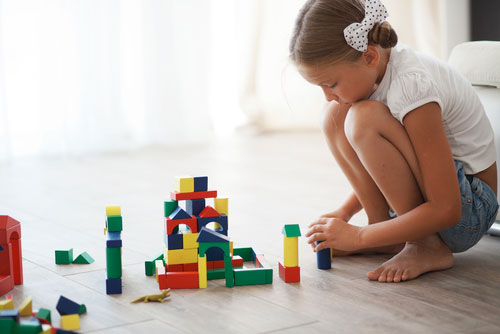 Очень часто, воспитатели и учителя жалуются родителям своих учеников, что их дети не способны сосредоточиться, постоянно отвлекаются и не могут выполнить ни одного задания от начала и до конца. Да и сами родители отмечают, что их ребёнок вечно витает в облаках, не замечая порой о чём ему говорят, буквально не видя и не слыша ничего вокруг.Родители понимают, что у ребёнка рассеянное внимание, их это расстраивает и они начинают искать способы, как побороть рассеянность. При этом, чаще всего, родители прибегают к самым странным и не результативным мерам – они отчитывают и нравоучают, а то и вовсе, наказывают ребёнка. Никакого эффекта эти действия произвести не могут. Во-первых, рассеянный ребёнок не способен выслушать и воспринять длинную лекцию о том, что нельзя быть рассеянным, а во-вторых, рассеянность не является провинностью, которую можно взять и устранить просто потому, что родители так сказали.Стоит согласиться, что вопрос невнимательности, нежелания ребенка сосредоточиться на каком-то важном деле, очень беспокоит многих родителей. И нужно отметить, что для беспокойства повод, конечно, есть, как и выход из сложившейся ситуации!Важно, не упустить время, и начать работать в этом направлении как можно раньше до того момента, когда ваш малыш станет первоклассником. Так уж повелось, что не всегда на жизненном пути растущих и активно развивающихся детей, встречаются исключительно высококвалифицированные специалисты, которые вовремя заметят в ребенке те проблемы, над которыми нужно поработать самим и подсказать родителям как действовать в том или ином случае, в общее благо дитя. И тогда, уже оказавшись за партой в школе, ребенок может столкнуться с массой сложностей на уроке, причина которых кроется в неспособности вникнуть в суть темы. Если своевременно ему не помочь в этом, то ситуация в конечном итоге может повернуться таким образом, что ребенок напрочь потеряет желание ходить в школу, заниматься на уроке, проявлять себя как личность, боясь оказаться непонятым и не принятым педагогом.Усидчивость или внимательность, что важнее?На самом деле, эти два качества тесно дружат между собой. Первостепенным стоит выделить внимание, которое проявляется в те моменты, когда ребенок некоторое время способен следить за тем, что кажется ему интересным. Усидчивость же, это результат воспитательной работы, который отличается тем, что ребенок сознательно пытается вникнуть в суть дела, довести его до логического завершения, даже если, оно не представляет для него интереса. Важно, начать прививать своему чаду внимательность, уже с трехмесячного возраста. Замыслы родителей, как правило, осуществляются в игровых ситуациях. Однако делать это необходимо деликатно, понимая, что промежуток концентрации ребенка на чем-то одном, в таком возрасте совсем невелик. И лишь с каждым годом, этот промежуток будет постепенно увеличиваться, однако стоит знать, даже пятилетнему ребенку, свойственно непроизвольное внимание. Это говорит о том, что если объект, который вы настойчиво навязываете ребенку, ему неинтересен, то и добиться того, что он вдруг вызовет у него интерес по вашей просьбе, не удастся. Этот длительный процесс развития способности в ребенке концентрировать внимание избирательно, развивать усидчивость, займет у родителей немало времени, но впоследствии, когда результат будет достигнут, приобретенные качества очень положительно скажутся на успехах ребенка в школе, да и вообще, по жизни.Советы, помогающие развить внимательность в ребенке:• Исключите во время занятий с ребенком все, что может его отвлекать, тем самым мешая сконцентрироваться; • Подбирая для ребенка задания, всегда учитывайте время, которое понадобится для его выполнения. Как только ему надоест заниматься предложенным вами делом, он тут же прекратит это делать, и никакие уговоры не спасут ситуацию. И что самое главное, не принесут желаемого результата;• Исходите из способностей конкретно вашего ребенка: если он обладает повышенной любознательностью, желанием заниматься с удовольствием, то и занятия с таким ребенком могут быть более продолжительными и усложненными по содержанию. Но если ваш ребенок часто болеет, пассивен, и быстро утомляется, не перегружайте его, и не заставляйте делать то, что ему не по силам;• Ходите с ребенком в театр.• Сопровождайте все то, чем вы занимаетесь интересной, активной речью, покажите ребенку, что для вас это занятие ничуть не менее интересно. Обязательно побуждайте ребенка к диалогу, таким образом, вам будет понятно, интересно ли ребенку то, чем он занимается, и возможно у него возникнут какие-то идеи для будущих занятий. Не скупитесь на похвалу, поощряя ребенка за его труд;• Для того чтобы исключить утомляемость ребенка, разнообразьте задания: не стоит делать акцент лишь только на письме под диктовку либо изучении геометрических фигур, попробуйте весело и задорно чередовать наполнение совместных занятий;• Не нужно подавлять ребенка и пытаться сделать его лучше, ставя ему в пример соседского мальчика, который по вашему мнению, успешнее его. Исходите из возможностей именно вашего чада, и не переставайте заниматься с ним, в комфортном для него режиме.И конечно, самым важным условием, которое важно соблюдать родителям в любой жизненной ситуации, это не терять терпения в систематической, порой тяжелой работе воспитания ребенка. Не нужно паниковать, это может превратить ваши действия в безграмотные поступки, способные навредить ребенку. Гораздо правильнее будет проконсультироваться со специалистом, если вы не знаете, как поступить в какой-либо ситуации, чем просто перестать действовать, или идти на авось. Ведь не напрасно говорят, что дети – отражение родителей, поэтому пусть это отражение вас лишь радует!